       Fotbalová asociace České republiky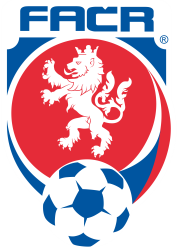 	                Řídicí komise FAČR pro Moravu	Na Střelnici 39, 779 00 OlomoucZ Á P I S  č. 5 /2020z řádného zasedání Řídicí komise FAČR  pro MoravuOlomouc, 13.7.2020Přítomni:  pp. Nezval, Skočdopole, Němec, Navrátil, Dostál, Šindelář, MíšelnickáOmluveni: p. Zlámal, KulaHosté:P r o g r a m    j e d n á n í :Zahájení, úvod (p. Nezval)Kontrola minulého zápisu (p.Šindelář)Informace z VV FAČR (p. Nezval)Zařazení družstev do soutěží (doplňování, mimo pořadí, atd.)Příprava LA pro SR 2020/21Schválení materiálu PU a TU od KRRůznéZačátek jednání: 15.30 h.Ukončení jednání: 16.50 h.Jednání řídil: Pavel Nezval – předseda ŘK pro Moravu1.Zahájení. Úvod – p. NezvalZasedání zahájil předseda ŘKM p.Nezval, přivítal všechny přítomné členy a seznámil je s programem jednání. Ověřovatelem zápisu byl určen p. Skočdopole ŘKM bere na vědomí a souhlasí.2. Kontrola minulého zápisu (p. Šindelář)- p. Kula – domluvená schůzka se zástupci SFC Opava – nesplněno, úkol trvá-  materiál KR(obsazování PU) zaslán členům ŘK k připomínkování ,úkol p.Nezvala projednat s KR    povinnost nahlášení jen u domácích zápasů-  proběhl seminář R (28.6) a následně i náhradní seminář (11.7) – bez problémů.    DFA (on-line testy) ŘKMbere na vědomí kontrolu zápisu ŘKM.3. Informace z VV FAČR- VV FAČR schvaluje konání VH FAČR v Olomouci v termínu 15.9.2020-  VV FAČR schvaluje novelizaci Disciplinárního řádu a Přestupního řádu-  VV FAČR schvaluje rozdělení mimořádné finanční podpory pro kluby ve výši 20 milionů- VV FAČR bere na vědomí přehled nákladů a výnosů FAČR a dceřiných společností za květen 2020 - VV FAČR schvaluje aktualizovaný rozpočet na rok 2020 - VV FAČR bere na vědomí Rozhodnutí VV UEFA ohledně klubových soutěží- VV FAČR bere na vědomí Rozhodnutí VV UEFA ohledně reprezentací ŘKM bere na vědomí informaci předsedy ŘKM4. Zařazení družstev do soutěží (doplňování, mimo pořadí, atd.) - členům byl  zaslán materiál ohledně rozdělení družstev do soutěží/vyvěšen na stránkách ŘK M/, ale předseda dále informoval o jednáních s kluby FC Vítkovice a.s., 1. SC Znojmo a Vítkovice 1919 ohledně soutěží, neuhrazených závazků/dodržení SŘ/ atd., která probíhala od pátku 10.7 do neděle 12.7.  Výsledkem je zaplacení dluhu 1. SC Znojmo a Vítkovic, přihlášení FC Vítkovice a.s. do MSD(do MSFL postoupila Jihlava B).Na základě tohoto došlo k přesunu mužstev v divizích.Místo Jihlavy do MSD-D se posunul Hodonín, místo Hodonína do MSD-E se posunulo Valašské Meziříčí a místo Valašského Meziříčí jsou ve skupině F sestupující FC Vítkovice a.s. z FNL na základě přihlášky do divize.- na webových stránkách fotbal.cz bylo zveřejněno zařazení do soutěží MSFL, MSD a mládeže - zveřejněna i TL podzim 2020ŘKM bere na vědomí a souhlasí.5. Příprava LA pro SR 2020/21- zařazení do soutěží nachystáno STK- přesun družstev mezi soutěžemi před LA ( Vítkovice – MSD-F, Val. Meziříčí – MSD-E, Hodonín –   MSD-D, Prostějov MSDD-E)- před LA - kontrola zaplacených pohledávek a startovného vůči FAČR- dle SŘ ŘK M pověřuje vedením LA člena STK pana Brablíka.ŘKM bere na vědomí a souhlasí a schvaluje.6. Schválení materiálu PU a TU od KR - návrh zadávat požadavky na obsazení rozhodčími pro přátelská a turnajová utkání   do programu, který vytvořil p.Volf (úsek obsazování R)-  členové ŘKM prodiskutovali a připomínkovali tento návrh, hlavně aby se týkal jen dospělých, dále aby se to vztahovalo jen na domácí PU atd. – do pátku bude návrh upraven a zaslán na klubyŘKM bere souhlasí a schvaluje.7. Různé- členům ŘKM předložen návrh RMS – připomínkovat do pátku 17.7.2020, příští týden uveřejnit na    stránkách k dispozici klubům- předloženy Nominační listiny R a DFA- termín pro vložení hlášenek klubů – do 22.7.2020- vetace R pro podzimní část  – do 22.7.2020 (3 rozhodčí z listiny příslušné soutěže)ŘKM bere na vědomí a souhlasí a schvaluje.Termín příštího zasedání, středa 2.9.2020 v 15:30 v OlomouciOvěřil: p. J. Skočdopole						           Pavel Nezval, Ing.    člen ŘK FAČR M			předseda ŘK FAČR MZapsal: Marcela Míšelnická